Operaciones con polinomios8° - 2015A. Diga si las siguientes expresiones algebraicas son polinomios o no. En caso afirmativo, señala cuál es su 
     grado y término independiente.     a) x4 − 3x5 + 2x2 + 5        b)  + 7x2 + 2           c) 1 − x4              d) 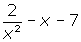 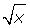 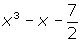     e) x3 + x5 + x2            f) x − 2x−3 + 8           g)                          
      h) -x3 + 2x2 -3 + 5B. Escribir:      a) Un polinomio ordenado sin término independiente.     b) Un polinomio no ordenado y completo.     c) Un polinomio completo sin término independiente.     d) Un polinomio de grado 4, completo y con coeficientes impares.C. Reduce a términos semejantesa) P(x) = 2x + 3x                                                                  b) Q(c) = 5c + 7c                   c) M(b) = 3b3 – 6b3                                                              d) F(x) = 3x – 5x + 4x                   e) N(x,y) = 2x + 3 – 5y – 7 – 10x + y                                  f) G( x,y) = 2x2 – xy + 12 – 3x2 + 46 + 3xy – 12g) A(x,y) = 8x3 – 5y2 + 6y2 – 6x3 – x3                                  h) B(x,y) = 3x3 – 5x + 2x2 – 20 + 8x + 8 – 6x2 – x3D. Dados los polinomios:     p(x)= 3x3 + 4x2 – 7x + 1;                 q(x)= 9x3– 4x2– 6x;                     r(x)= 7x3 + 2x2– 11x;       s(x)= - 3x3– 2x2+ 5x -3;                   t(x)=  - 4x3– 8x2– 12xRealice las siguientes operaciones:     a)  p(x) + q(x) - s(x)                           b) - p(x) - q(x) - r(x)                     c) [s(x)+t(x)] - r(x)                d) - [-t(x)*q(x)]+r(x)                          e) r(x)*[s(x) - t(x)]E. Multiplicar los siguientes polinomios:     a. (x4 −2x2 +2)(x2 −2x +3)                 b. (3x2 − 5x )(2x3 + 4x2 −x +2)                 c. (2x + 5)(3x – 7)                   d. (7x – 4)(x3– x2 + 6)                        e. (t2 + 2t – 5)(3t2 – t + 2)                          f. (x + y + z)(y – x – z)                                  g. (pq5– p2q5 + pq3– 2pq)*2pq5
F. En el punto anterior, después de resolver las multiplicaciones, hallar el valor numérico de los literales para 
    los siguientes valores:       a) x= -1;           b) x= 2;              c) x= -2,             d) x=1/2,              e) t=1;              f) x=1/3, y = 1/2, z = ¼;                 g) p= -1, q= ½                  h) t= -1                           i) x=1-, y= 1, z=-1                 j) p=-1, q=-1G. Dividir:     a. (8x2y3- 10x3y) entre 2x2y                          b. (3u3v4– 2u5v2 + u4v4) ÷ u3v2                c. (4x + x2– 21) ÷ (x – 3)     d. (x5– x4 + 6x2– 5x +3) ÷ (x2– 2x +3)         e. (x4 − 2x3 −11x2+ 30x −20) ÷(x2 + 3x −2)           f. (x6+ 5x4 + 3x2 − 2x)÷ (x2 − x + 3)            g. (x3 + 2x +70) ÷ (x+4)                       h. (x5 − 32) ÷ (x − 2)                         i. (x4 −3x2 +2 ) / (x −3)                                j. (x3 + 2x +70) / (x+4)H. Simplificar:     a.       b.                          c.                           d.                     e.                  f.             g.                                     h.             i.               j.                  k.                l)          m)            l. I. Comprueba que los siguientes polinomios tienen como factores los que se indican:     a) (x3 − 5x − 1) tiene por factor (x − 3)   b) (x6 − 1) tiene por factor (x + 1)   c) (x4 − 2x3 + x2 + x − 1) tiene por factor (x − 1)   d) (x10 − 1024) tiene por factor (x + 2)J. Resolver.a)  Encontrar el valor de k para que al dividir 2x2 − kx + 2 por (x − 2) dé de resto 4.b) Determinar el valor de m para que 3x2 + mx + 4 admita x = 1 como una de sus raíces.c) Hallar un polinomio de cuarto grado que sea divisible por x2 − 4 y se anule para x = 3 y 
    x= 5.d) Calcular el valor de a para que el polinomio x3 − ax + 8 tenga la raíz x = −2, y calcular 
    las otras raíces.